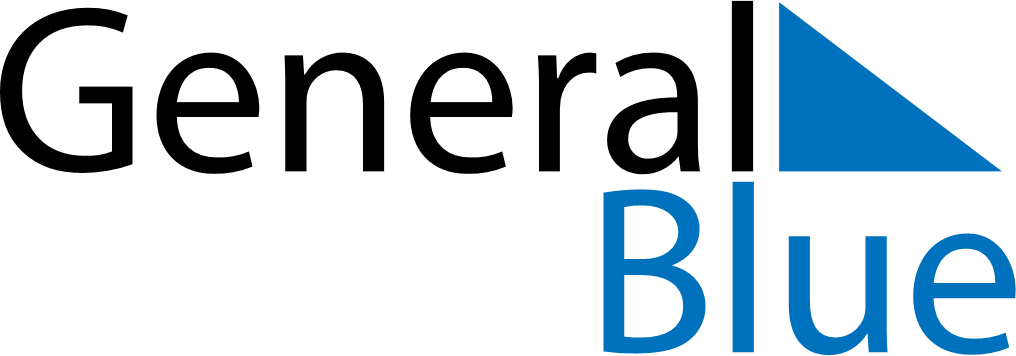 July 2025July 2025July 2025July 2025NicaraguaNicaraguaNicaraguaSundayMondayTuesdayWednesdayThursdayFridayFridaySaturday1234456789101111121314151617181819Revolution Day20212223242525262728293031